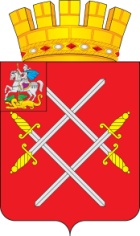 СОВЕТ ДЕПУТАТОВ РУЗСКОГО ГОРОДСКОГО ОКРУГАМОСКОВСКОЙ ОБЛАСТИРЕШЕНИЕот «_29_»_____августа_____2018_г.  №_264/25_О внесении изменений в решение Совета депутатов Рузского городского округа Московской области от 20.12.2017 г. № 186/17 «О бюджете Рузского городского округа Московской области на 2018 год и плановый период 2019 и 2020 годов» Рассмотрев предложения Главы Рузского городского округа Московской области о внесении изменений в решение Совета депутатов Рузского городского округа Московской области от 20.12.2017 г. № 186/17 «О бюджете Рузского городского округа Московской области на 2018 год и плановый период 2019 и 2020 годов», руководствуясь Уставом Рузского городского округа Московской области, Совет депутатов Рузского городского округа Московской области РЕШИЛ: 1. Внести в решение Совета депутатов Рузского городского округа Московской области от 20.12.2017 г. № 186/17 «О бюджете Рузского городского округа Московской области на 2018 год и плановый период 2019 и 2020 годов» ((в редакции решений Совета депутатов Рузского городского округа Московской области от 28.03.2018, 25.04.2018, 30.05.2018, 27.06.2018) следующие изменения:1.1. в подпункте «б» пункта 2 число «62 843,1» заменить числом «68 927,1», число «269 929,1» заменить числом «276 013,1»;1.2. в подпункте 10.2. число «7 716,3» заменить числом «476,0»;1.3. в подпункте 10.3. число «3 735,5» заменить числом «3 735,2»;1.4. в подпункте 10. 5. число «2 800,0» заменить числом «706,8»;1.5. подпункт 10.8 пункта 10 изложить в следующей редакции:«10.8 На выполнение работ по разработке проектно-сметной документации для строительства трассы бытовой канализации и трассы ливневой канализации:в 2018 году – 2 443,0 тыс. рублей;в 2019 году – 0,0  тыс. рублей;в 2020 году – 0,0 тыс. рублей.Расходы предусматриваются в рамках муниципальной программы «Развитие образования и воспитание в Рузском городском округе»1.6. в подпункте 10.12. число «4 132,6» заменить числом «4 505,4»;1.7. в подпункте 10.16. число «2 500,0» заменить числом «278,8»;1.8. в подпункте 10.18. число «2 500,0» заменить числом «0,0»;1.9. Пункт 12 дополнить подпунктом 12.5. следующего содержания:«12.5 На реализацию мероприятий муниципальной программы «Охрана окружающей среды в Рузском городском округе», направленных на ликвидацию несанкционированных свалок и навалов мусора, в сумме 200,2 тыс. рублей»Абзац 6 пункта 12 изложить в следующей редакции:«Предоставление средств, предусмотренных подпунктами 12.1, 12.2, 12.3, 12.4, 12.5 настоящего пункта, осуществляется в порядке, устанавливаемом Администрацией Рузского городского округа»1.10. в подпункте 14.1 пункта 14 число «200,0» заменить числом «0,0»;1.11. в подпункте 14.2 пункта 14 число «550,8» заменить числом «48,8»;1.12. в подпункте 14.3 пункта 14 число «2 191,4» заменить числом «1 491,3»;1.13. в подпункте 14.4 пункта 14 число «5 014,6» заменить числом «245,4»;1.14. в абзаце 11 пункта 16 число «7 249,9» заменить числом «1 607,0»;1.15. приложение № 5 «Распределение бюджетных ассигнований на 2018 год по разделам, подразделам, целевым статьям (муниципальным программам Рузского городского округа и непрограммным направлениям деятельности), группам и подгруппам видов расходов классификации расходов бюджетов» изложить в редакции согласно приложению № 1 к настоящему решению;1.16. приложение № 6 «Ведомственная структура расходов бюджета Рузского городского округа на 2018 год» изложить в редакции согласно приложению № 2 к настоящему решению;1.17. приложение № 7 «Распределение ассигнований на 2018 год по разделам и подразделам классификации расходов бюджетов» изложить в редакции согласно приложению № 3 к настоящему решению;1.18. приложение № 8 «Расходы бюджета Рузского городского округа на 2018 год по целевым статьям (муниципальным  программам Рузского городского округа и непрограммным направлениям деятельности), группам и подгруппам видов расходов классификации расходов бюджетов» изложить в редакции согласно приложению № 4 к настоящему решению;1.19. приложение № 11 «Распределение бюджетных ассигнований на 2019 и 2020 годы по разделам, подразделам, целевым статьям (муниципальным программам Рузского городского округа и непрограммным направлениям деятельности), группам и подгруппам видов расходов классификации расходов бюджетов» изложить в редакции согласно приложению № 5 к настоящему решению;1.20. приложение № 12 «Ведомственная структура расходов бюджета Рузского городского округа на 2019 и 2020 годы» изложить в редакции согласно приложению № 6 к настоящему решению;1.21. приложение № 13 «Расходы бюджета Рузского городского округа на 2019 и 2020 годы по целевым статьям (муниципальным программам Рузского городского округа и непрограммным направлениям деятельности), группам и подгруппам видов расходов классификации расходов бюджетов» изложить в редакции согласно приложению № 7 к настоящему решению;1.22. приложение № 14 «Распределение ассигнований на 2019 и 2020 годы по разделам и подразделам классификации расходов бюджетов» изложить в редакции согласно приложению № 8 к настоящему решению;2. Опубликовать настоящее решение в газете «Красное знамя» и разместить на официальном сайте Рузского городского округа Московской области в сети «Интернет».3. Настоящее решение вступает в силу на следующий день после официального опубликования.Глава Рузского городского округа                                                    Председатель Совета депутатов                       Московской области                                                           Рузского городского округа	                                                                                                                      Московской области________________ М.В. Тарханов                                                   ______________ С.Б. Макаревич